REGISTRE AIRES DE JEUXCONTROLES ET MAINTENANCES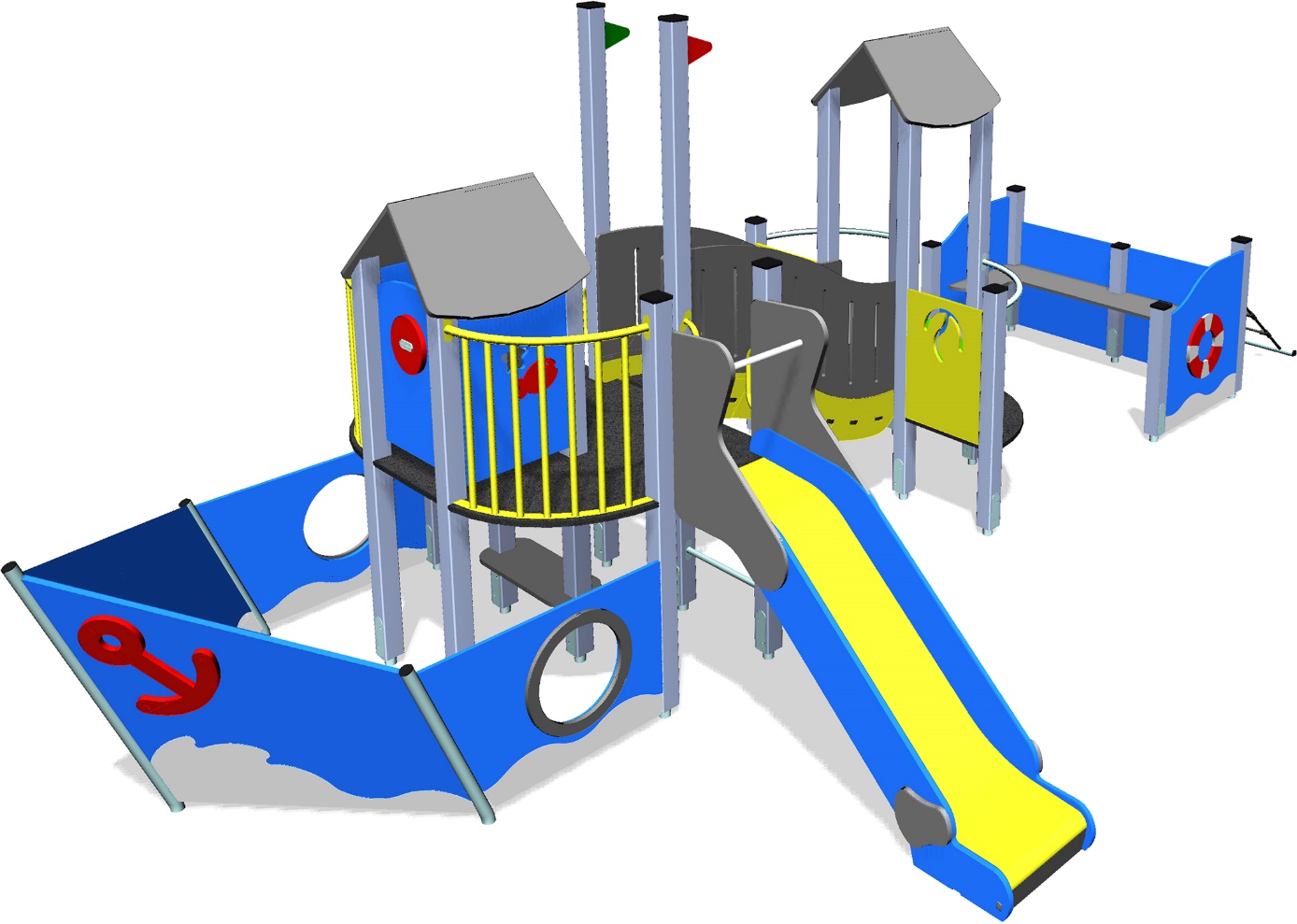 REGISTRE AIRES DE JEUXNom du jeu ou modèle concerné : Numéro de série du jeu :Photo du jeu pour identification :Localisation dans l’établissement : Date d’installation :Nom du fournisseur :Adresse du fournisseur :Nom du commercial :Téléphone :Mail :Nom du responsable de l’entretien :REGISTRE AIRES DE JEUXI – Contrôles visuels de routine  Périodicité : tous les moisIntervenant : personne responsable de l’entretienNature des contrôles :  - Repère des éléments détériorés ou cassés, des parties saillantes ou blessantes (éclats de bois, vis, ...),  - Si zone de réception en matériau meuble (écorces, sable) : nivellement et ajout de matériaux complémentaires si le niveau zéro de la structure du jeu n’est pas atteint,- Si zone de réception en sol amortissant : recollage des petites dégradations, - Vérification de la présence du panneau d’information et de sa lisibilité, idem pour la plaque de marquage fabricant.Il est à noter que toute personne s’apercevant d’une dégradation doit le signaler soit au chef d’établissement soit à la personne interne référente en charge de la maintenance. Cette consigne doit être communiquée et connue de l’ensemble du personnel.II – Contrôle fonctionnel  Périodicité : tous les 3 moisIntervenant : personne responsable de l’entretienNature des contrôles : - Essais de fonctionnement,  - Fixations : resserrage des éléments si nécessaire,  - Présence des caches boulons,  - Vérification, lubrification des parties mobiles, - Vérification des pièces d’usure (anneaux, cordages),  - Stabilité générale (scellement, fondation, ancrage), - Présence de la plaque d’identification du jeu,  - Présence de la barre horizontale en haut du toboggan,  - Inscription du niveau 0,- Repère des fissures, échardes, corrosion, vis ou pointes apparentes,  - Ponçages des chants sur pièces contreplaquées,- Etat du revêtement amortissant ou sol souple, recollage,  - Etat des surfaces laquées, III – Contrôle approfondi  Périodicité : tous les ansIntervenant : personne responsable de l’entretien ou bureau de contrôle agrééNature des contrôles :  - Vérifier l’usure par rapport à la possibilité de coincement des doigts,  - Dégager les fondations pour vérifier si présence de corrosion, - Lavage complet, nettoyage des graffitis,- Nettoyage à haute pression si sol souple,- Retouches de peinture des panneaux.PROCEDURE EN CAS DE DEFAILLANCE OBSERVEE :  - Lorsque l’état du jeu nécessite une intervention simple (exemple resserrage boulon) : réparation immédiate,- Lorsqu’une commande de pièce doit être faite : passer la commande et s’assurer du suivi de la livraison, mise en place dès réception,- En cas de réparation plus importante demandant la venue d’un technicien extérieur : établir une fiche de visite sur laquelle sera mentionné l’urgence de l’intervention, la nature de l’intervention, le nom du jeu- Si repère d’un danger : isoler le jeu.- Penser à compléter le carnet d’entretien lors de chaque contrôle et intervention.REGISTRE AIRES DE JEUXNom du jeu concerné : Date du contrôle :Nom du responsable de l’entretien :Liste des points vérifiés :REGISTRE AIRES DE JEUXNom du jeu concerné : Date du contrôle :Nom du responsable de l’entretien :Liste des points vérifiés :REGISTRE AIRES DE JEUXPOINT DE CONTROLEACTIONOBSERVATIONPanneau d’informationPlaque constructeurVis et boulonsPièces d’usureEssai de fonctionnementEtat du solStabilité généralePOINT DE CONTROLEACTIONOBSERVATIONPanneau d’informationPlaque constructeurVis et boulonsPièces d’usureEssai de fonctionnementEtat du solStabilité généraleDATEJEU CONCERNEDESCRIPTION DE L’EVENEMENTNOM DES PERSONNES CONCERNEESACTION PREVENTIVE ET OBSERVATIONS